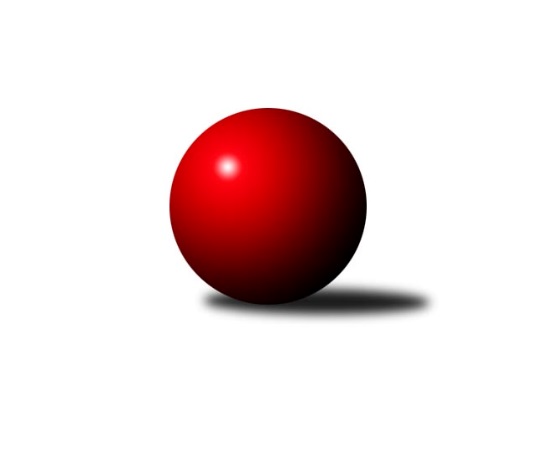 Č.2Ročník 2021/2022	16.7.2024 Krajský přebor Libereckého kraje 2021/2022Statistika 2. kolaTabulka družstev:		družstvo	záp	výh	rem	proh	skore	sety	průměr	body	plné	dorážka	chyby	1.	TJ Kuželky Česká Lípa B	2	2	0	0	10.0 : 2.0 	(10.0 : 6.0)	1752	4	1236	516	31.5	2.	TJ Doksy A	1	1	0	0	5.0 : 1.0 	(5.0 : 3.0)	1819	2	1217	602	19	3.	SK Šluknov B	2	1	0	1	6.0 : 6.0 	(9.5 : 6.5)	1569	2	1111	459	42.5	4.	SK Skalice B	2	1	0	1	6.0 : 6.0 	(8.0 : 8.0)	1709	2	1218	491	45.5	5.	TJ Dynamo Liberec B	2	1	0	1	6.0 : 6.0 	(7.0 : 9.0)	1637	2	1136	502	38.5	6.	TJ Kuželky Česká Lípa C	2	1	0	1	4.0 : 8.0 	(5.0 : 11.0)	1628	2	1170	458	56.5	7.	TJ Doksy B	1	0	1	0	3.0 : 3.0 	(5.0 : 3.0)	1454	1	1061	393	53	8.	TJ Lokomotiva Liberec B	1	0	1	0	3.0 : 3.0 	(4.5 : 3.5)	1628	1	1109	519	38	9.	TJ Bižuterie Jablonec n.N. A	1	0	1	0	3.0 : 3.0 	(3.5 : 4.5)	1653	1	1130	523	35	10.	TJ Bižuterie Jablonec n.N. B	1	0	1	0	3.0 : 3.0 	(3.0 : 5.0)	1483	1	1066	417	45	11.	SK Skalice C	1	0	0	1	2.0 : 4.0 	(4.0 : 4.0)	1681	0	1213	468	56	12.	TJ Spartak Chrastava	2	0	0	2	3.0 : 9.0 	(7.5 : 8.5)	1530	0	1066	464	46.5Tabulka doma:		družstvo	záp	výh	rem	proh	skore	sety	průměr	body	maximum	minimum	1.	SK Skalice B	1	1	0	0	6.0 : 0.0 	(6.0 : 2.0)	1824	2	1824	1824	2.	TJ Kuželky Česká Lípa B	1	1	0	0	6.0 : 0.0 	(6.0 : 2.0)	1783	2	1783	1783	3.	TJ Kuželky Česká Lípa C	1	1	0	0	4.0 : 2.0 	(3.0 : 5.0)	1606	2	1606	1606	4.	TJ Bižuterie Jablonec n.N. A	1	0	1	0	3.0 : 3.0 	(3.5 : 4.5)	1653	1	1653	1653	5.	TJ Bižuterie Jablonec n.N. B	1	0	1	0	3.0 : 3.0 	(3.0 : 5.0)	1483	1	1483	1483	6.	TJ Doksy A	0	0	0	0	0.0 : 0.0 	(0.0 : 0.0)	0	0	0	0	7.	TJ Doksy B	0	0	0	0	0.0 : 0.0 	(0.0 : 0.0)	0	0	0	0	8.	TJ Lokomotiva Liberec B	0	0	0	0	0.0 : 0.0 	(0.0 : 0.0)	0	0	0	0	9.	SK Skalice C	1	0	0	1	2.0 : 4.0 	(4.0 : 4.0)	1681	0	1681	1681	10.	SK Šluknov B	1	0	0	1	1.0 : 5.0 	(4.0 : 4.0)	1550	0	1550	1550	11.	TJ Dynamo Liberec B	1	0	0	1	1.0 : 5.0 	(3.0 : 5.0)	1714	0	1714	1714	12.	TJ Spartak Chrastava	1	0	0	1	1.0 : 5.0 	(2.5 : 5.5)	1536	0	1536	1536Tabulka venku:		družstvo	záp	výh	rem	proh	skore	sety	průměr	body	maximum	minimum	1.	SK Šluknov B	1	1	0	0	5.0 : 1.0 	(5.5 : 2.5)	1588	2	1588	1588	2.	TJ Doksy A	1	1	0	0	5.0 : 1.0 	(5.0 : 3.0)	1819	2	1819	1819	3.	TJ Dynamo Liberec B	1	1	0	0	5.0 : 1.0 	(4.0 : 4.0)	1560	2	1560	1560	4.	TJ Kuželky Česká Lípa B	1	1	0	0	4.0 : 2.0 	(4.0 : 4.0)	1720	2	1720	1720	5.	TJ Doksy B	1	0	1	0	3.0 : 3.0 	(5.0 : 3.0)	1454	1	1454	1454	6.	TJ Lokomotiva Liberec B	1	0	1	0	3.0 : 3.0 	(4.5 : 3.5)	1628	1	1628	1628	7.	SK Skalice C	0	0	0	0	0.0 : 0.0 	(0.0 : 0.0)	0	0	0	0	8.	TJ Bižuterie Jablonec n.N. B	0	0	0	0	0.0 : 0.0 	(0.0 : 0.0)	0	0	0	0	9.	TJ Bižuterie Jablonec n.N. A	0	0	0	0	0.0 : 0.0 	(0.0 : 0.0)	0	0	0	0	10.	TJ Spartak Chrastava	1	0	0	1	2.0 : 4.0 	(5.0 : 3.0)	1523	0	1523	1523	11.	TJ Kuželky Česká Lípa C	1	0	0	1	0.0 : 6.0 	(2.0 : 6.0)	1649	0	1649	1649	12.	SK Skalice B	1	0	0	1	0.0 : 6.0 	(2.0 : 6.0)	1593	0	1593	1593Tabulka podzimní části:		družstvo	záp	výh	rem	proh	skore	sety	průměr	body	doma	venku	1.	TJ Kuželky Česká Lípa B	2	2	0	0	10.0 : 2.0 	(10.0 : 6.0)	1752	4 	1 	0 	0 	1 	0 	0	2.	TJ Doksy A	1	1	0	0	5.0 : 1.0 	(5.0 : 3.0)	1819	2 	0 	0 	0 	1 	0 	0	3.	SK Šluknov B	2	1	0	1	6.0 : 6.0 	(9.5 : 6.5)	1569	2 	0 	0 	1 	1 	0 	0	4.	SK Skalice B	2	1	0	1	6.0 : 6.0 	(8.0 : 8.0)	1709	2 	1 	0 	0 	0 	0 	1	5.	TJ Dynamo Liberec B	2	1	0	1	6.0 : 6.0 	(7.0 : 9.0)	1637	2 	0 	0 	1 	1 	0 	0	6.	TJ Kuželky Česká Lípa C	2	1	0	1	4.0 : 8.0 	(5.0 : 11.0)	1628	2 	1 	0 	0 	0 	0 	1	7.	TJ Doksy B	1	0	1	0	3.0 : 3.0 	(5.0 : 3.0)	1454	1 	0 	0 	0 	0 	1 	0	8.	TJ Lokomotiva Liberec B	1	0	1	0	3.0 : 3.0 	(4.5 : 3.5)	1628	1 	0 	0 	0 	0 	1 	0	9.	TJ Bižuterie Jablonec n.N. A	1	0	1	0	3.0 : 3.0 	(3.5 : 4.5)	1653	1 	0 	1 	0 	0 	0 	0	10.	TJ Bižuterie Jablonec n.N. B	1	0	1	0	3.0 : 3.0 	(3.0 : 5.0)	1483	1 	0 	1 	0 	0 	0 	0	11.	SK Skalice C	1	0	0	1	2.0 : 4.0 	(4.0 : 4.0)	1681	0 	0 	0 	1 	0 	0 	0	12.	TJ Spartak Chrastava	2	0	0	2	3.0 : 9.0 	(7.5 : 8.5)	1530	0 	0 	0 	1 	0 	0 	1Tabulka jarní části:		družstvo	záp	výh	rem	proh	skore	sety	průměr	body	doma	venku	1.	SK Šluknov B	0	0	0	0	0.0 : 0.0 	(0.0 : 0.0)	0	0 	0 	0 	0 	0 	0 	0 	2.	TJ Bižuterie Jablonec n.N. B	0	0	0	0	0.0 : 0.0 	(0.0 : 0.0)	0	0 	0 	0 	0 	0 	0 	0 	3.	TJ Spartak Chrastava	0	0	0	0	0.0 : 0.0 	(0.0 : 0.0)	0	0 	0 	0 	0 	0 	0 	0 	4.	TJ Bižuterie Jablonec n.N. A	0	0	0	0	0.0 : 0.0 	(0.0 : 0.0)	0	0 	0 	0 	0 	0 	0 	0 	5.	TJ Doksy A	0	0	0	0	0.0 : 0.0 	(0.0 : 0.0)	0	0 	0 	0 	0 	0 	0 	0 	6.	SK Skalice B	0	0	0	0	0.0 : 0.0 	(0.0 : 0.0)	0	0 	0 	0 	0 	0 	0 	0 	7.	TJ Doksy B	0	0	0	0	0.0 : 0.0 	(0.0 : 0.0)	0	0 	0 	0 	0 	0 	0 	0 	8.	SK Skalice C	0	0	0	0	0.0 : 0.0 	(0.0 : 0.0)	0	0 	0 	0 	0 	0 	0 	0 	9.	TJ Kuželky Česká Lípa B	0	0	0	0	0.0 : 0.0 	(0.0 : 0.0)	0	0 	0 	0 	0 	0 	0 	0 	10.	TJ Lokomotiva Liberec B	0	0	0	0	0.0 : 0.0 	(0.0 : 0.0)	0	0 	0 	0 	0 	0 	0 	0 	11.	TJ Kuželky Česká Lípa C	0	0	0	0	0.0 : 0.0 	(0.0 : 0.0)	0	0 	0 	0 	0 	0 	0 	0 	12.	TJ Dynamo Liberec B	0	0	0	0	0.0 : 0.0 	(0.0 : 0.0)	0	0 	0 	0 	0 	0 	0 	0 Zisk bodů pro družstvo:		jméno hráče	družstvo	body	zápasy	v %	dílčí body	sety	v %	1.	Vojtěch Trojan 	TJ Dynamo Liberec B 	2	/	2	(100%)	3	/	4	(75%)	2.	Jiří Coubal 	TJ Kuželky Česká Lípa B 	2	/	2	(100%)	3	/	4	(75%)	3.	Dušan Knobloch 	SK Šluknov B 	1	/	1	(100%)	2	/	2	(100%)	4.	Josef Kuna 	TJ Bižuterie Jablonec n.N. B 	1	/	1	(100%)	2	/	2	(100%)	5.	Petr Tichý 	SK Šluknov B 	1	/	1	(100%)	2	/	2	(100%)	6.	Natálie Kozáková 	TJ Doksy A 	1	/	1	(100%)	2	/	2	(100%)	7.	Zdeněk Vokatý 	TJ Bižuterie Jablonec n.N. A 	1	/	1	(100%)	2	/	2	(100%)	8.	Martina Chadrabová 	TJ Doksy B 	1	/	1	(100%)	2	/	2	(100%)	9.	Václav Bláha st.	TJ Doksy B 	1	/	1	(100%)	2	/	2	(100%)	10.	Jaroslava Kozáková 	SK Skalice B 	1	/	1	(100%)	2	/	2	(100%)	11.	Jaromír Tomášek 	TJ Lokomotiva Liberec B 	1	/	1	(100%)	2	/	2	(100%)	12.	Libor Křenek 	SK Skalice C 	1	/	1	(100%)	2	/	2	(100%)	13.	Václav Paluska 	TJ Doksy A 	1	/	1	(100%)	2	/	2	(100%)	14.	Martin Ducke 	TJ Kuželky Česká Lípa B 	1	/	1	(100%)	2	/	2	(100%)	15.	Bohumír Dušek 	TJ Lokomotiva Liberec B 	1	/	1	(100%)	1.5	/	2	(75%)	16.	Jiří Klíma st.	TJ Doksy A 	1	/	1	(100%)	1	/	2	(50%)	17.	Aleš Stach 	TJ Doksy B 	1	/	1	(100%)	1	/	2	(50%)	18.	Karel Barcal 	SK Šluknov B 	1	/	1	(100%)	1	/	2	(50%)	19.	Anton Zajac 	TJ Lokomotiva Liberec B 	1	/	1	(100%)	1	/	2	(50%)	20.	Dan Paszek 	TJ Kuželky Česká Lípa B 	1	/	1	(100%)	1	/	2	(50%)	21.	Emília Císařovská 	TJ Dynamo Liberec B 	1	/	1	(100%)	1	/	2	(50%)	22.	Martin Foltyn 	SK Skalice C 	1	/	1	(100%)	1	/	2	(50%)	23.	Ladislav Wajsar ml.	TJ Dynamo Liberec B 	1	/	2	(50%)	3	/	4	(75%)	24.	Václav Žitný 	TJ Kuželky Česká Lípa C 	1	/	2	(50%)	3	/	4	(75%)	25.	Anita Morkusová 	SK Šluknov B 	1	/	2	(50%)	3	/	4	(75%)	26.	Ladislav Javorek st.	SK Skalice B 	1	/	2	(50%)	3	/	4	(75%)	27.	Karel Mottl 	TJ Spartak Chrastava 	1	/	2	(50%)	3	/	4	(75%)	28.	Miloslav Pöra 	TJ Kuželky Česká Lípa B 	1	/	2	(50%)	2	/	4	(50%)	29.	Petr Tregner 	SK Skalice B 	1	/	2	(50%)	2	/	4	(50%)	30.	Jana Vokounová 	TJ Spartak Chrastava 	1	/	2	(50%)	2	/	4	(50%)	31.	Jaroslav Košek 	TJ Kuželky Česká Lípa B 	1	/	2	(50%)	2	/	4	(50%)	32.	Danuše Husáková 	TJ Spartak Chrastava 	1	/	2	(50%)	1.5	/	4	(38%)	33.	Ladislava Šmídová 	SK Skalice B 	1	/	2	(50%)	1	/	4	(25%)	34.	Zdeněk Šalda 	TJ Kuželky Česká Lípa C 	1	/	2	(50%)	1	/	4	(25%)	35.	Daniel Hokynář 	TJ Bižuterie Jablonec n.N. B 	0	/	1	(0%)	1	/	2	(50%)	36.	Jan Zeman 	TJ Bižuterie Jablonec n.N. A 	0	/	1	(0%)	1	/	2	(50%)	37.	Petr Hňoupek 	SK Skalice C 	0	/	1	(0%)	1	/	2	(50%)	38.	Jan Marušák 	SK Šluknov B 	0	/	1	(0%)	1	/	2	(50%)	39.	Matouš Janda 	TJ Bižuterie Jablonec n.N. A 	0	/	1	(0%)	0.5	/	2	(25%)	40.	Iva Kunová 	TJ Bižuterie Jablonec n.N. B 	0	/	1	(0%)	0	/	2	(0%)	41.	Jiří Horník 	SK Skalice C 	0	/	1	(0%)	0	/	2	(0%)	42.	Radek Kozák 	TJ Doksy A 	0	/	1	(0%)	0	/	2	(0%)	43.	Adam Patočka 	TJ Bižuterie Jablonec n.N. A 	0	/	1	(0%)	0	/	2	(0%)	44.	Ludvík Szabo 	TJ Dynamo Liberec B 	0	/	1	(0%)	0	/	2	(0%)	45.	Robert Hokynář 	TJ Bižuterie Jablonec n.N. B 	0	/	1	(0%)	0	/	2	(0%)	46.	Jana Kořínková 	TJ Lokomotiva Liberec B 	0	/	1	(0%)	0	/	2	(0%)	47.	Kateřina Stejskalová 	TJ Doksy B 	0	/	1	(0%)	0	/	2	(0%)	48.	Miroslava Löffelmannová 	SK Skalice B 	0	/	1	(0%)	0	/	2	(0%)	49.	Jaroslav Jeník 	TJ Spartak Chrastava 	0	/	2	(0%)	1	/	4	(25%)	50.	Petr Dvořák 	TJ Kuželky Česká Lípa C 	0	/	2	(0%)	1	/	4	(25%)	51.	Věra Navrátilová 	SK Šluknov B 	0	/	2	(0%)	0.5	/	4	(13%)	52.	Hana Vnoučková 	TJ Dynamo Liberec B 	0	/	2	(0%)	0	/	4	(0%)	53.	Marie Kubánková 	TJ Kuželky Česká Lípa C 	0	/	2	(0%)	0	/	4	(0%)Průměry na kuželnách:		kuželna	průměr	plné	dorážka	chyby	výkon na hráče	1.	Skalice u České Lípy, 1-2	1718	1238	480	49.0	(429.6)	2.	Sport Park Liberec, 1-4	1698	1173	525	36.5	(424.6)	3.	TJ Kuželky Česká Lípa, 1-2	1688	1189	498	34.0	(422.0)	4.	TJ Bižuterie Jablonec nad Nisou, 1-2	1640	1119	521	36.5	(410.1)	5.	TJ Kuželky Česká Lípa, 3-4	1564	1094	470	55.5	(391.1)	6.	Chrastava, 1-2	1562	1107	455	44.0	(390.5)	7.	Šluknov, 1-2	1555	1080	474	40.0	(388.8)	8.	Doksy, 1-2	1501	1064	437	40.3	(375.4)	9.	TJ Bižuterie Jablonec nad Nisou, 3-4	1468	1063	405	49.0	(367.1)Nejlepší výkony na kuželnách:Skalice u České Lípy, 1-2SK Skalice B	1824	2. kolo	Petr Tregner 	SK Skalice B	483	2. koloTJ Kuželky Česká Lípa B	1720	2. kolo	Jiří Coubal 	TJ Kuželky Česká Lípa B	480	2. koloSK Skalice C	1681	2. kolo	Ladislav Javorek st.	SK Skalice B	470	2. koloTJ Kuželky Česká Lípa C	1649	2. kolo	Václav Žitný 	TJ Kuželky Česká Lípa C	459	2. kolo		. kolo	Libor Křenek 	SK Skalice C	446	2. kolo		. kolo	Dan Paszek 	TJ Kuželky Česká Lípa B	438	2. kolo		. kolo	Jaroslava Kozáková 	SK Skalice B	437	2. kolo		. kolo	Ladislava Šmídová 	SK Skalice B	434	2. kolo		. kolo	Martin Foltyn 	SK Skalice C	418	2. kolo		. kolo	Jiří Horník 	SK Skalice C	417	2. koloSport Park Liberec, 1-4TJ Doksy A	1819	2. kolo	Vojtěch Trojan 	TJ Dynamo Liberec B	502	2. koloTJ Dynamo Liberec B	1714	2. kolo	Jiří Klíma st.	TJ Doksy A	500	2. koloTJ Lokomotiva Liberec B	1667	1. kolo	Ladislav Wajsar ml.	TJ Dynamo Liberec B	489	2. koloSK Skalice C	1594	1. kolo	Martin Zeman 	SK Skalice C	479	1. kolo		. kolo	Václav Paluska 	TJ Doksy A	474	2. kolo		. kolo	Jan Pašek 	TJ Lokomotiva Liberec B	434	1. kolo		. kolo	Radek Kozák 	TJ Doksy A	424	2. kolo		. kolo	Jana Kořínková 	TJ Lokomotiva Liberec B	423	1. kolo		. kolo	Anton Zajac 	TJ Lokomotiva Liberec B	422	1. kolo		. kolo	Natálie Kozáková 	TJ Doksy A	421	2. koloTJ Kuželky Česká Lípa, 1-2TJ Kuželky Česká Lípa B	1783	1. kolo	Martin Ducke 	TJ Kuželky Česká Lípa B	474	1. koloSK Skalice B	1593	1. kolo	Jaroslav Košek 	TJ Kuželky Česká Lípa B	468	1. kolo		. kolo	Miloslav Pöra 	TJ Kuželky Česká Lípa B	444	1. kolo		. kolo	Ladislav Javorek st.	SK Skalice B	440	1. kolo		. kolo	Miroslava Löffelmannová 	SK Skalice B	408	1. kolo		. kolo	Jiří Coubal 	TJ Kuželky Česká Lípa B	397	1. kolo		. kolo	Petr Tregner 	SK Skalice B	388	1. kolo		. kolo	Ladislava Šmídová 	SK Skalice B	357	1. koloTJ Bižuterie Jablonec nad Nisou, 1-2TJ Bižuterie Jablonec n.N. A	1653	2. kolo	Zdeněk Vokatý 	TJ Bižuterie Jablonec n.N. A	461	2. koloTJ Lokomotiva Liberec B	1628	2. kolo	Anton Zajac 	TJ Lokomotiva Liberec B	450	2. kolo		. kolo	Jan Zeman 	TJ Bižuterie Jablonec n.N. A	444	2. kolo		. kolo	Bohumír Dušek 	TJ Lokomotiva Liberec B	421	2. kolo		. kolo	Matouš Janda 	TJ Bižuterie Jablonec n.N. A	396	2. kolo		. kolo	Jaromír Tomášek 	TJ Lokomotiva Liberec B	383	2. kolo		. kolo	Jana Kořínková 	TJ Lokomotiva Liberec B	374	2. kolo		. kolo	Adam Patočka 	TJ Bižuterie Jablonec n.N. A	352	2. koloTJ Kuželky Česká Lípa, 3-4TJ Kuželky Česká Lípa C	1606	1. kolo	Václav Žitný 	TJ Kuželky Česká Lípa C	469	1. koloTJ Spartak Chrastava	1523	1. kolo	Jana Vokounová 	TJ Spartak Chrastava	440	1. kolo		. kolo	Karel Mottl 	TJ Spartak Chrastava	388	1. kolo		. kolo	Zdeněk Šalda 	TJ Kuželky Česká Lípa C	387	1. kolo		. kolo	Petr Dvořák 	TJ Kuželky Česká Lípa C	385	1. kolo		. kolo	Marie Kubánková 	TJ Kuželky Česká Lípa C	365	1. kolo		. kolo	Jaroslav Jeník 	TJ Spartak Chrastava	358	1. kolo		. kolo	Danuše Husáková 	TJ Spartak Chrastava	337	1. koloChrastava, 1-2SK Šluknov B	1588	2. kolo	Dušan Knobloch 	SK Šluknov B	458	2. koloTJ Spartak Chrastava	1536	2. kolo	Jana Vokounová 	TJ Spartak Chrastava	425	2. kolo		. kolo	Anita Morkusová 	SK Šluknov B	399	2. kolo		. kolo	Danuše Husáková 	TJ Spartak Chrastava	389	2. kolo		. kolo	Karel Barcal 	SK Šluknov B	382	2. kolo		. kolo	Karel Mottl 	TJ Spartak Chrastava	381	2. kolo		. kolo	Věra Navrátilová 	SK Šluknov B	349	2. kolo		. kolo	Jaroslav Jeník 	TJ Spartak Chrastava	341	2. koloŠluknov, 1-2TJ Dynamo Liberec B	1560	1. kolo	Vojtěch Trojan 	TJ Dynamo Liberec B	447	1. koloSK Šluknov B	1550	1. kolo	Anita Morkusová 	SK Šluknov B	427	1. kolo		. kolo	Petr Tichý 	SK Šluknov B	412	1. kolo		. kolo	Ladislav Wajsar ml.	TJ Dynamo Liberec B	395	1. kolo		. kolo	Emília Císařovská 	TJ Dynamo Liberec B	382	1. kolo		. kolo	Jan Marušák 	SK Šluknov B	374	1. kolo		. kolo	Věra Navrátilová 	SK Šluknov B	337	1. kolo		. kolo	Hana Vnoučková 	TJ Dynamo Liberec B	336	1. koloDoksy, 1-2TJ Doksy A	1655	1. kolo	Josef Kuna 	TJ Bižuterie Jablonec n.N. B	422	1. koloTJ Bižuterie Jablonec n.N. A	1526	1. kolo	Jiří Kuric 	TJ Doksy A	421	1. koloTJ Doksy B	1424	1. kolo	Jaroslava Vacková 	TJ Doksy A	415	1. koloTJ Bižuterie Jablonec n.N. B	1402	1. kolo	Natálie Kozáková 	TJ Doksy A	411	1. kolo		. kolo	Zdeněk Vokatý 	TJ Bižuterie Jablonec n.N. A	410	1. kolo		. kolo	Jakub Šimon 	TJ Doksy A	408	1. kolo		. kolo	Miroslav Pastyřík 	TJ Bižuterie Jablonec n.N. A	399	1. kolo		. kolo	Václav Bláha st.	TJ Doksy B	396	1. kolo		. kolo	Matouš Janda 	TJ Bižuterie Jablonec n.N. A	383	1. kolo		. kolo	Michal Valeš 	TJ Doksy B	352	1. koloTJ Bižuterie Jablonec nad Nisou, 3-4TJ Bižuterie Jablonec n.N. B	1483	2. kolo	Josef Kuna 	TJ Bižuterie Jablonec n.N. B	436	2. koloTJ Doksy B	1454	2. kolo	Václav Bláha st.	TJ Doksy B	379	2. kolo		. kolo	Martina Chadrabová 	TJ Doksy B	371	2. kolo		. kolo	Aleš Stach 	TJ Doksy B	366	2. kolo		. kolo	Daniel Hokynář 	TJ Bižuterie Jablonec n.N. B	359	2. kolo		. kolo	Robert Hokynář 	TJ Bižuterie Jablonec n.N. B	356	2. kolo		. kolo	Kateřina Stejskalová 	TJ Doksy B	338	2. kolo		. kolo	Iva Kunová 	TJ Bižuterie Jablonec n.N. B	332	2. koloČetnost výsledků:	6.0 : 0.0	2x	5.0 : 1.0	2x	4.0 : 2.0	1x	3.0 : 3.0	2x	2.0 : 4.0	1x	1.0 : 5.0	4x